ПРпроОЕКТ ПРПРОЕКТОЕКТ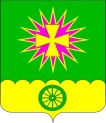 АДМИНИСТРАЦИЯ Нововеличковскогосельского поселения Динского районаПОСТАНОВЛЕНИЕот 09.12.2024                                                                                          № 01станица НововеличковскаяО внесении изменений в постановление администрации Нововеличковского сельского поселения Динского района от 10.01.2022 № 01 «Об утверждении Положения об оплате труда работников МБУ «Культура» Нововеличковского сельского поселения Динского района»В соответствии с Федеральным законом от 06 октября 2003 г. № 131-ФЗ «Об общих принципах организации местного самоуправления в Российской Федерации», решением Совета Нововеличковского сельского поселения Динского района от 21.12.2023 № 293-73/4 «О бюджете Нововеличковского сельского поселения Динского района на 2024 год», Уставом Нововеличковского сельского поселения Динского района, в целях упорядочивания оплаты труда работников МБУ «Культура» Нововеличковского сельского поселения Динского района, п о с т а н о в л я ю:1. Внести изменения в постановление администрации Нововеличковского сельского поселения Динского района от 10.01.2022 № 01 «Об утверждении Положения об оплате труда работников МБУ «Культура» Нововеличковского сельского поселения Динского района», подпункт 6.3. пункта 2 положения изложить в новой редакции:«6.3. Дни выплаты заработной платы за первую половину месяца 20-го числа этого же месяца, за вторую половину месяца 5-го числа месяца, следующего за истекшим. При совпадении дня выплаты с выходным или нерабочим праздничным днем выплата заработной платы производится накануне этого дня.Заработная плата за первую половину месяца определяется пропорционально отработанному времени.В сумму заработной платы за первую половину месяца включаются все стимулирующие и компенсационные надбавки, кроме премий.».2. Отделу по общим и правовым вопросам администрации Нововеличковского сельского поселения (Шевцова) настоящее постановление обнародовать в установленном порядке и разместить на официальном сайте Нововеличковского сельского поселения в сети Интернет.3. Контроль за выполнением настоящего постановления оставляю за собой.4. Постановление вступает в силу со после его официального обнародования, и распространяется на правоотношения, возникшие                                с 01 января 2024 года.Исполняющий обязанности главы администрацииНововеличковского сельского поселения                                         И.Л.Кочетков